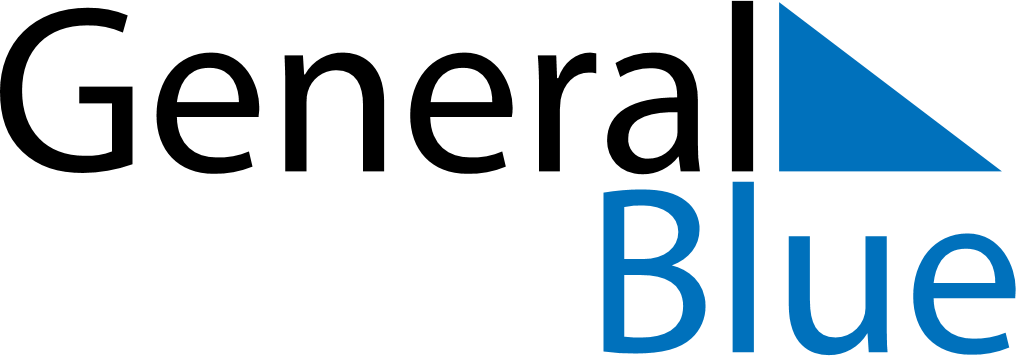 July 2024July 2024July 2024July 2024July 2024July 2024Rohatec, South Moravian, CzechiaRohatec, South Moravian, CzechiaRohatec, South Moravian, CzechiaRohatec, South Moravian, CzechiaRohatec, South Moravian, CzechiaRohatec, South Moravian, CzechiaSunday Monday Tuesday Wednesday Thursday Friday Saturday 1 2 3 4 5 6 Sunrise: 4:51 AM Sunset: 8:58 PM Daylight: 16 hours and 6 minutes. Sunrise: 4:52 AM Sunset: 8:58 PM Daylight: 16 hours and 5 minutes. Sunrise: 4:53 AM Sunset: 8:57 PM Daylight: 16 hours and 4 minutes. Sunrise: 4:53 AM Sunset: 8:57 PM Daylight: 16 hours and 3 minutes. Sunrise: 4:54 AM Sunset: 8:57 PM Daylight: 16 hours and 2 minutes. Sunrise: 4:55 AM Sunset: 8:56 PM Daylight: 16 hours and 1 minute. 7 8 9 10 11 12 13 Sunrise: 4:56 AM Sunset: 8:56 PM Daylight: 15 hours and 59 minutes. Sunrise: 4:57 AM Sunset: 8:55 PM Daylight: 15 hours and 58 minutes. Sunrise: 4:58 AM Sunset: 8:54 PM Daylight: 15 hours and 56 minutes. Sunrise: 4:58 AM Sunset: 8:54 PM Daylight: 15 hours and 55 minutes. Sunrise: 4:59 AM Sunset: 8:53 PM Daylight: 15 hours and 53 minutes. Sunrise: 5:00 AM Sunset: 8:52 PM Daylight: 15 hours and 52 minutes. Sunrise: 5:01 AM Sunset: 8:52 PM Daylight: 15 hours and 50 minutes. 14 15 16 17 18 19 20 Sunrise: 5:02 AM Sunset: 8:51 PM Daylight: 15 hours and 48 minutes. Sunrise: 5:03 AM Sunset: 8:50 PM Daylight: 15 hours and 46 minutes. Sunrise: 5:05 AM Sunset: 8:49 PM Daylight: 15 hours and 44 minutes. Sunrise: 5:06 AM Sunset: 8:48 PM Daylight: 15 hours and 42 minutes. Sunrise: 5:07 AM Sunset: 8:47 PM Daylight: 15 hours and 40 minutes. Sunrise: 5:08 AM Sunset: 8:46 PM Daylight: 15 hours and 38 minutes. Sunrise: 5:09 AM Sunset: 8:45 PM Daylight: 15 hours and 36 minutes. 21 22 23 24 25 26 27 Sunrise: 5:10 AM Sunset: 8:44 PM Daylight: 15 hours and 33 minutes. Sunrise: 5:11 AM Sunset: 8:43 PM Daylight: 15 hours and 31 minutes. Sunrise: 5:13 AM Sunset: 8:42 PM Daylight: 15 hours and 29 minutes. Sunrise: 5:14 AM Sunset: 8:41 PM Daylight: 15 hours and 26 minutes. Sunrise: 5:15 AM Sunset: 8:39 PM Daylight: 15 hours and 24 minutes. Sunrise: 5:16 AM Sunset: 8:38 PM Daylight: 15 hours and 21 minutes. Sunrise: 5:18 AM Sunset: 8:37 PM Daylight: 15 hours and 19 minutes. 28 29 30 31 Sunrise: 5:19 AM Sunset: 8:36 PM Daylight: 15 hours and 16 minutes. Sunrise: 5:20 AM Sunset: 8:34 PM Daylight: 15 hours and 13 minutes. Sunrise: 5:22 AM Sunset: 8:33 PM Daylight: 15 hours and 11 minutes. Sunrise: 5:23 AM Sunset: 8:31 PM Daylight: 15 hours and 8 minutes. 